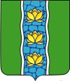 АДМИНИСТРАЦИЯ КУВШИНОВСКОГО РАЙОНАПОСТАНОВЛЕНИЕО внесении изменений в постановление администрации Кувшиновского района  от 06.12.2018 № 487-I «О назначении ответственных за реализацию региональной составляющей «Национальных целей и стратегических задач развития РоссийскойФедерации на период до 2024 года»В целях исполнения Указа Президента Российской Федерации                             от 07.05.2018 № 204 «О национальных целях и стратегических задачах развития Российской Федерации на период до 2024 года» и реализации национальных проектов на территории Кувшиновского района и в связи с кадровыми изменениями,ПОСТАНОВЛЯЮ:Утвердить в новой редакции:1. Назначить ответственных за реализацию региональной составляющей национальных проектов:Национальный проект «Демография» - заместителя главы администрации Кувшиновского района Белову А.С., заместителя главы администрации Кувшиновского района Бушуеву О.Н.,Национальный проект «Образование» - заместителя главы администрации Кувшиновского района Бушуеву О.Н.,Национальный проект «Программа «Жилье» и городская среда» - Первого заместителя главы администрации Кувшиновского района Никифорову А.С.,Национальный проект «Экология» - Первого заместителя главы администрации Кувшиновского района Никифорову А.С.,Национальный проект «Программа «Безопасные и качественные автомобильные дороги» - Первого заместителя главы администрации Кувшиновского района Никифорову А.С.,Национальный проект «Культура» - заместителя главы администрации Кувшиновского района Белову А.С.,Национальный проект «Малое и среднее предпринимательство» - заместителя главы администрации Кувшиновского района Бушуеву О.Н.,Национальный проект «Здравоохранение» - заместителя главы администрации Кувшиновского района Бушуеву О.Н..2. Представлять предложения в адрес руководителей региональной составляющей национальных проектов по реализации конкретных мероприятий национальных проектов.3. Осуществлять координацию деятельности по реализации Соглашения о взаимодействии по реализации региональных проектов между Министерством экономического развития Тверской области и администрацией Кувшиновского района.4. Настоящее постановление подлежит размещению на официальном сайте администрации Кувшиновского района в сети «Интернет».5. Контроль за исполнением настоящего постановления оставляю за собой.»Глава администрации Кувшиновского района                                        М.С. Аваев24.07.2019 г.№314г. Кувшиново